A message from your English District Lifeline about life-affirming pregnancy care centers: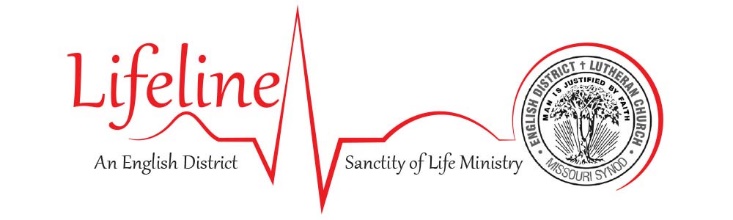 Life-affirming pregnancy care centers are local, nonprofit organizations that provide compassionate support to women and men faced with difficult pregnancy decisions.Services provided by local centers may include:Pregnancy decision coaching by trained advocatesFree pregnancy testsInformation about pregnancy optionsMaterial resourcesPost-decision support (including parenting education and abortion recovery groups)Some centers offer specific medical services, including:Consultation with a licensed medical professionalLimited ultrasound for pregnancy confirmationTesting for sexually transmitted infections and diseasesSo, what can you do to help strengthen pregnancy centers at a time when there are challenges to their life-affirming work? First, pray for these centers and their staff and volunteers. Pray for their physical safety and security, and especially for their clients to not be discouraged to come in for help. Another way you can make an impact for pregnancy centers is through supporting your local center – through your financial giving, volunteering your time, donating baby items, and whatever else would be most helpful to the center in your area.  Many in our English District congregations are actively involved in supporting their local pregnancy care centers. Will you join them?  To find a life-affirming pregnancy care center in your area, check out any of the networks listed at https://englishdistrict.org/resources/life-affirming-pregnancy-care-centers.Thank you so much in advance and know that we thank God for all He is doing through you!